Grundlehrgang EinlegetechnikenPapillotierenRechts- Linkspapilloten im Wechsel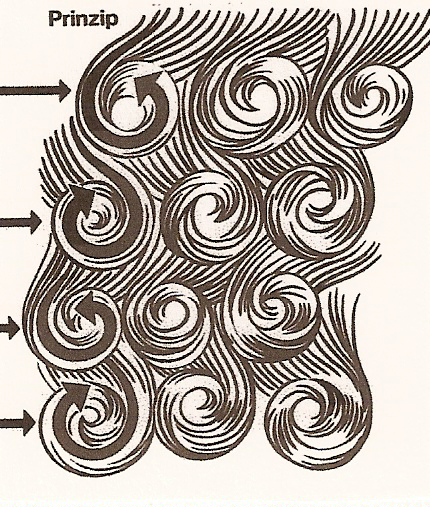 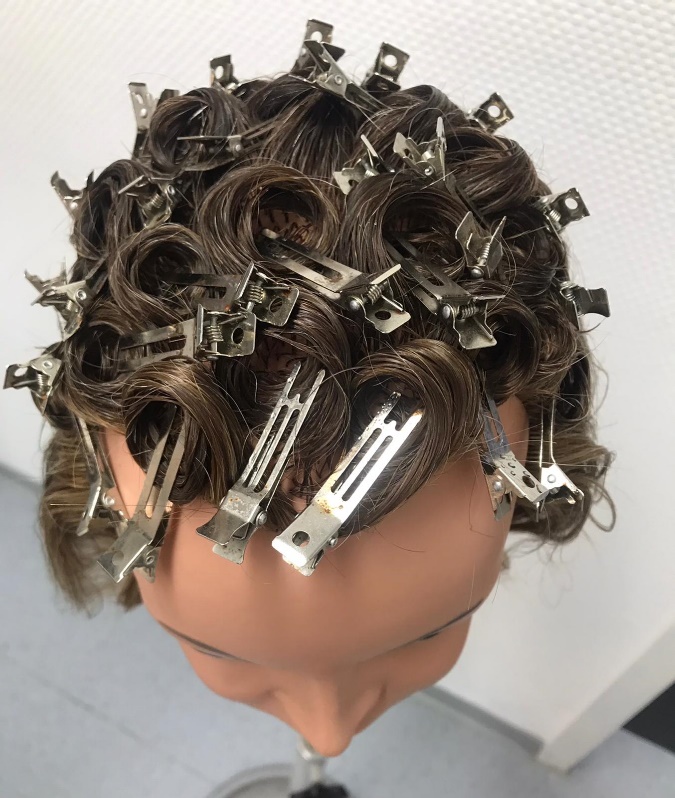 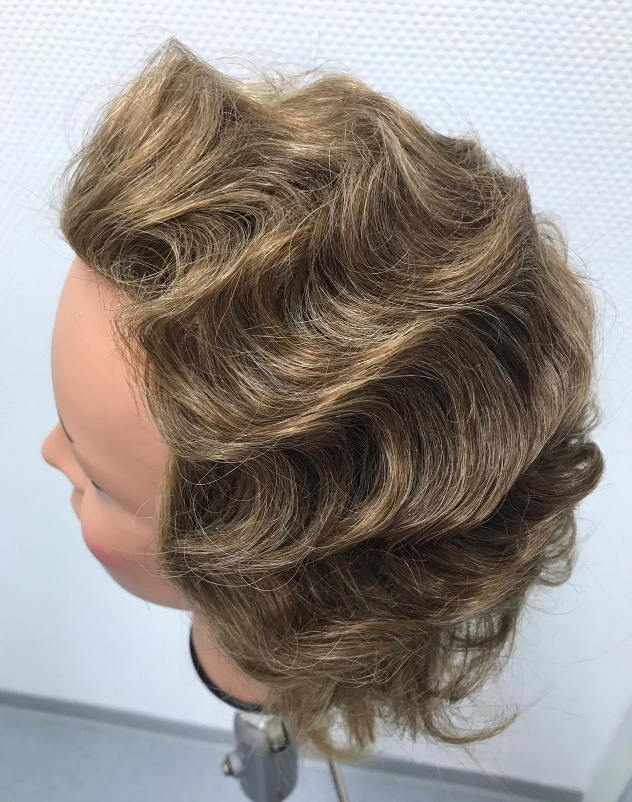 